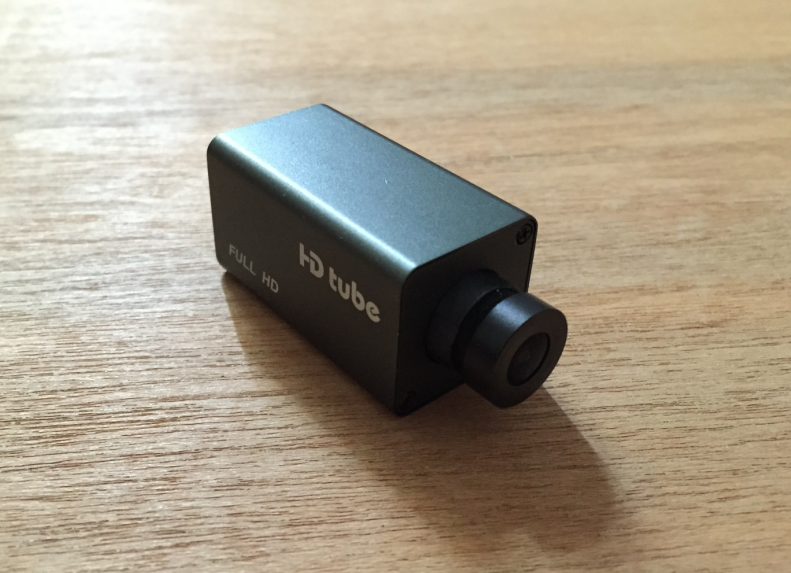 
HDT01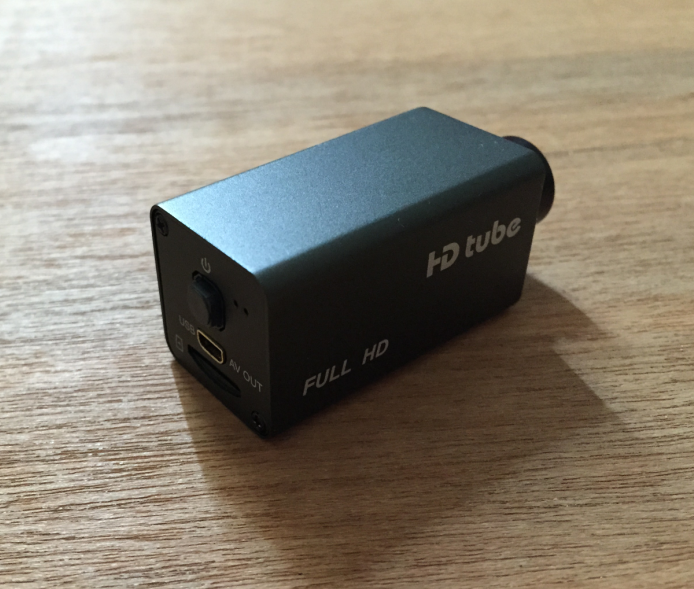 Hummingbird HD Tube FPV 1080P Cam零售价：600           批发价400蜂鸟1号   HD Tube航拍FPV高清1080P迷你摄录机蜂鸟1号   HD Tube航拍FPV高清1080P迷你摄录机蜂鸟1号   HD Tube航拍FPV高清1080P迷你摄录机蜂鸟1号   HD Tube航拍FPV高清1080P迷你摄录机蜂鸟1号   HD Tube航拍FPV高清1080P迷你摄录机蜂鸟1号   HD Tube航拍FPV高清1080P迷你摄录机主要特点：主要特点：主要特点：主要特点：# 外形小巧迷你，特别适合小型的FPV穿越机；# 外形小巧迷你，特别适合小型的FPV穿越机；# 外形小巧迷你，特别适合小型的FPV穿越机；# 外形小巧迷你，特别适合小型的FPV穿越机；# 外形小巧迷你，特别适合小型的FPV穿越机；# 外形小巧迷你，特别适合小型的FPV穿越机；# 1080P30帧录像，可以同时AV输出给FPV图传；# 1080P30帧录像，可以同时AV输出给FPV图传；# 1080P30帧录像，可以同时AV输出给FPV图传；# 1080P30帧录像，可以同时AV输出给FPV图传；# 1080P30帧录像，可以同时AV输出给FPV图传；# 1080P30帧录像，可以同时AV输出给FPV图传；# 镜头角度120度，接近人眼轻广角；# 镜头角度120度，接近人眼轻广角；# 镜头角度120度，接近人眼轻广角；# 镜头角度120度，接近人眼轻广角；# 镜头角度120度，接近人眼轻广角；# 镜头角度120度，接近人眼轻广角；# 内置520mAh电池，满电可录1小时5分钟；# 内置520mAh电池，满电可录1小时5分钟；# 内置520mAh电池，满电可录1小时5分钟；# 内置520mAh电池，满电可录1小时5分钟；# 内置520mAh电池，满电可录1小时5分钟；# 内置520mAh电池，满电可录1小时5分钟；# 支持高速迷你SD卡，最大支持到64G（11月固体升级）# 支持高速迷你SD卡，最大支持到64G（11月固体升级）# 支持高速迷你SD卡，最大支持到64G（11月固体升级）# 支持高速迷你SD卡，最大支持到64G（11月固体升级）# 支持高速迷你SD卡，最大支持到64G（11月固体升级）# 支持高速迷你SD卡，最大支持到64G（11月固体升级）# 支持（USB口）通电马上开始录像，可用于车载行车记录仪# 支持（USB口）通电马上开始录像，可用于车载行车记录仪# 支持（USB口）通电马上开始录像，可用于车载行车记录仪# 支持（USB口）通电马上开始录像，可用于车载行车记录仪# 支持（USB口）通电马上开始录像，可用于车载行车记录仪# 支持（USB口）通电马上开始录像，可用于车载行车记录仪# 赠送减震小平台# 赠送减震小平台# 赠送减震小平台# 赠送减震小平台# 赠送减震小平台# 赠送FPV AV输出线# 赠送FPV AV输出线# 赠送FPV AV输出线# 赠送FPV AV输出线# 赠送FPV AV输出线# 请用5V USB给小蜂鸟充电# 请用5V USB给小蜂鸟充电# 请用5V USB给小蜂鸟充电# 请用5V USB给小蜂鸟充电# 请用5V USB给小蜂鸟充电# 请用5V USB给小蜂鸟充电特别适合用于：特别适合用于：特别适合用于：特别适合用于：特别适合用于：250机架250机架250机架250机架QAV250  FPV250  GARMIN等等320机架320机架320机架320机架其他FPV大小机型其他FPV大小机型其他FPV大小机型其他FPV大小机型其他FPV大小机型主要参数：主要参数：主要参数：主要参数：视频大小视频大小视频大小1920×1080 30fps1920×1080 30fps视频格式视频格式视频格式H.264，单声道H.264，单声道储存卡储存卡储存卡迷你SD卡，建议使用C10，或最少C6以上的卡，最高卡容量支持64G迷你SD卡，建议使用C10，或最少C6以上的卡，最高卡容量支持64GFOV镜头角度FOV镜头角度FOV镜头角度FOV镜头角度120度120度视频感应芯片视频感应芯片视频感应芯片视频感应芯片3M 高速低照感光器件3M 高速低照感光器件接口USB 2.0/AV out， MicroSD卡槽USB 2.0/AV out， MicroSD卡槽电池3.7V 520mAh3.7V 520mAhDC in充电DC in充电DC in充电DC in充电5V1A，可用电脑U口，货用手机充电头充电5V1A，可用电脑U口，货用手机充电头充电功耗功耗1.8W1.8W操作温度操作温度0至40摄氏度0至40摄氏度储存温度储存温度零下20至60摄氏度零下20至60摄氏度尺寸尺寸53×24×24 mm53×24×24 mm重量重量43克43克